с. Кичменгский Городок      	В соответствии с  Федеральным  законом  от  21.12.2001  года  №  178-ФЗ  «О  приватизации  государственного  и  муниципального  имущества»,  постановлением  Правительства Российской Федерации от 26.12.2005 года  № 806 (ред. от 29.12.2020) "Об утверждении Правил разработки прогнозных планов (программ) приватизации государственного и муниципального имущества и внесении изменений в Правила подготовки и принятия решений об условиях приватизации федерального имущества", статьей 21  Устава  Кичменгско-Городецкого  муниципального  района, Муниципальное  Собрание РЕШИЛО:	1. Внести в Прогнозный план (программу) приватизации имущества Кичменгско-Городецкого муниципального района на  2021-2023 годы,  утвержденный решением Муниципального  Собрания  Кичменгско-Городецкого  муниципального  района  от  10.12.2020  года  № 264 «Об утверждении прогнозного плана (программы) приватизации имущества района на 2021-2023 годы» изменения,  изложив пункты 2.2. и 2.3 раздела II в редакции  согласно приложению к настоящему решению.	2. Настоящее решение вступает в силу со дня его принятия и подлежит официальному опубликованию в районной газете «Заря Севера» и размещению в течение 15 дней со дня  утверждения на сайте Кичменгско-Городецкого муниципального  района в  информационно-телекоммуникационной сети «Интернет».Глава Кичменгско-Городецкого муниципального  района                       			                   Л.Н. Дьякова               Приложение к решениюМуниципального Собранияот 19.03.2021   года № 285 2.2. Перечень акций  акционерных  обществ и долей в уставных капиталах обществ с ограниченной ответственность, находящихся в муниципальной собственности  района, которые планируются приватизировать в 2021-2023  годах:2.3. Перечень иного  имущества, находящегося в   муниципальной  собственности района,    которое планируется приватизировать в 2021-2023  годах: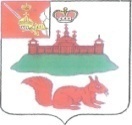 МУНИЦИПАЛЬНОЕ СОБРАНИЕКИЧМЕНГСКО-ГОРОДЕЦКОГО МУНИЦИПАЛЬНОГО РАЙОНАВОЛОГОДСКОЙ ОБЛАСТИМУНИЦИПАЛЬНОЕ СОБРАНИЕКИЧМЕНГСКО-ГОРОДЕЦКОГО МУНИЦИПАЛЬНОГО РАЙОНАВОЛОГОДСКОЙ ОБЛАСТИМУНИЦИПАЛЬНОЕ СОБРАНИЕКИЧМЕНГСКО-ГОРОДЕЦКОГО МУНИЦИПАЛЬНОГО РАЙОНАВОЛОГОДСКОЙ ОБЛАСТИРЕШЕНИЕРЕШЕНИЕРЕШЕНИЕот19.03.2021№285О внесении изменений в решениеМуниципального Собрания от 10.12.2020 года № 264№п\пНаименование  обществаМестонахождение  обществаДоля принадлежащих  району  акций в общем количестве акций акционерного общества Доля и количество  акций,  подлежащих  приватизации   1.Акционерное общество «Газпром газораспределение Вологда»Вологодская  область,  город Вологда, ул. Саммера, д. 4 «А»0,015%0,015%/ 4 обыкновенные  именные акции №  п\пНаименование  имущества, кадастровый номер (для недвижимого имущества)Местонахождение  имуществаНазначение  имущества1.Здание детского сада (кадастровый номер отсутствует)Вологодская  область,  Кичменгско-Городецкий  район,  деревня  Слободка, ул. Клубная, дом 14Нежилое2.Здание  школы двухэтажное  деревянное  (кадастровый номер отсутствует)Вологодская  область,  Кичменгско-Городецкий  район,  село  Дорожково, д.24Нежилое3.Здание   Дорожковской основной общеобразовательной школы, здание котельной,кадастровый номер35:17:0302001:14Вологодская  область,  Кичменгско-Городецкий  район,  село  Дорожково, дом  26Нежилое4.Здание  основной  общеобразовательной  школы, кадастровый номер 35:17:0201014:51Вологодская  область,  р-н Кичменгско-Городецкий,  пос.  Гаражи,  д.  57Нежилое  5.Земельный участок кадастровый номер35:17:0401012:0011, общей площадью 30000 кв.м. с расположенными на нем объектами:- здание начальной школы (кадастровый номер отсутствует);- здание школы, кадастровый номер35:17:0401012:17Вологодская  область,  Кичменгско-Городецкий  район,  деревня Ново-Георгиевское,  дом  4Нежилое 6.Здание интерната(кадастровый номер отсутствует)Вологодская  область,  Кичменгско-Городецкий  район,  деревня Ново-Георгиевское,  дом  9Нежилое7.Земельный участок, кадастровый номер35:17:0304005:62, общей площадью 400000 кв.м. с расположенными на нем объектами:- здание котельной (кадастровый номер отсутствует);- здание основной общеобразовательной  школы, кадастровый номер35:17:0304005:105Вологодская  область,  Кичменгско-Городецкий  район,  село Кильченга,  дом 13Нежилое8.Здание  детского  сада  кирпичное  одноэтажное (кадастровый номер отсутствует)Вологодская  область,  Кичменгско-Городецкий  район,  село  Кильченга, ул. Советская, д.71Нежилое9.Здание  школы, кадастровый номер35:17:0409004:221 с  земельным участком, кадастровый номер35:17:0409004:157, общей площадью 2467 кв.м.Вологодская  область,  Кичменгско-Городецкий  район,  село Кичменьга, дом 20Нежилое10.Здание  основной общеобразовательной школы, кадастровый номер35:17:0409004:224 с  земельным участком, кадастровый номер35:17:0409004:156Вологодская  область,  Кичменгско-Городецкий  район,  село Кичменьга, дом 22Нежилое11.Здание  класса, кадастровый номер35:17:0409004:256 с  земельным участком кадастровый номер35:17:0409004:159Вологодская  область,  Кичменгско-Городецкий  район,  село Кичменьга, дом 19Нежилое12.Здание  интерната, кадастровый номер35:17:0409004:220 с  земельным участком, кадастровый номер35:17:0409004:160Вологодская  область,  Кичменгско-Городецкий  район,  село Кичменьга, дом 18Нежилое13.Кабинет труда (кадастровый номер отсутствует)Вологодская  область,  Кичменгско-Городецкий  район,  село КичменьгаНежилое14.Незавершенное строительством здание школы с котельной(кадастровый номер отсутствует)Вологодская  область,  Кичменгско-Городецкий  район,  село Кичменьга, ул.Торговая, д.515.Здание  основной общеобразовательной школы, кадастровый номер35:17:0511018:39 с  земельным участком, кадастровый номер35:17:0511018:31Вологодская  область,  Кичменгско-Городецкий  район,  село Нижняя Ентала, ул. Центральная, д.37Нежилое16.Здание  амбулатории(кадастровый номер отсутствует)Вологодская  область,  Кичменгско-Городецкий  район,  село Верхняя Ентала, ул. Больничная, д. 2Нежилое17.Здание библиотеки, кадастровый номер: 35:17:0510002:16Вологодская  область,  Кичменгско-Городецкий  район,  село Верхняя Ентала, ул. Центральная, д. 16Нежилое18.Здание гаража, кадастровый номер35:17:0506002:618 с земельным участком, кадастровый номер 35:17:0506002:1126Вологодская  область,  Кичменгско-Городецкий  район,  поселок Югский, ул. Садовая,  дом 4Нежилое19.Здание конторы, кадастровый номер  35:17:0506002:619 с земельным участком, кадастровый номер 35:17:0506002:1127Вологодская  область,  Кичменгско-Городецкий  район,  поселок Югский, ул. Садовая,  дом 15Нежилое20.Здание  общежития(кадастровый номер отсутствует)Вологодская  область,  Кичменгско-Городецкий  район,  поселок  Югский, ул. Спортивная, д.26Нежилое21.Земельный участок, кадастровый номер35:17:0102009:156 с расположенными на нем объектами:- здание, назначение: нежилое здание, кадастровый номер: 35:17:0102009:210, по адресу: Российская Федерация, Вологодская область, Кичменгско-Городецкий муниципальный район муниципальное образование Городецкое, с. Кичменгский Городок, ул. Механизаторов, д.14-а- здание начальной школы, кадастровый номер:  35:17:0102014:62, по адресу: Вологодская область, Кичменгско-Городецкий район,  село Кичменгский Городок, улица Механизаторов, дом 14Адрес земельного участка:Российская Федерация, Вологодская область, Кичменгско-Городецкий муниципальный район муниципальное образование Городецкое, с. Кичменгский Городок, ул. Механизаторов, д.14Нежилое22.Здание основной общеобразовательной школы № 1, кадастровый номер35:17:0404001:175 с земельным участком, кадастровый номер 35:17:0404001:124Вологодская область, Кичменгско-Городецкий район, деревня Шатенево, улица Центральная, дом 4Нежилое23.Незавершенное строительством здания школы с незавершенными зданиями котельной и трансформаторной подстанции(кадастровые номера отсутствуют)Вологодская  область,  Кичменгско-Городецкий  район,  д. ШатеневоНежилое24.Фельдшерско-акушерский пункт,кадастровый номер 35:17:0510021:40Российская Федерация, Вологодская  область,  Кичменгско-Городецкий  район,  деревня  Бакшеев Дор, дом  32Нежилое25.Здание медпункта (кадастровый номер отсутствует)Вологодская область, Кичменгско-Городецкий район, д. Судническая Гора, д.3Нежилое26.Здание начальной школы, кадастровый номер 35:17:0403001:89Вологодская область, Кичменгско-Городецкий район, д.Березовая Гора, ул.Полевая, 31Нежилое27.Здание основной общеобразовательной школы, кадастровый номер 35:17:0507005:132, здание котельной  кадастровый номер 35:17:0507005:115 с земельным участком, кадастровый номер 35:17:0507005:9Вологодская область, Кичменгско-Городецкий район, с. Кобыльск, ул. Набережная, д.5Нежилое28.Здание школы №2,кадастровый номер 35:17:0503003:236,  здание пристройки к школе № 2 (кадастровый номер отсутствует)Вологодская область, Кичменгско-Городецкий район, село Косково, улица Школьная, дом 8,Вологодская область, Кичменгско-Городецкий район, село Косково, улица Школьная, дом 6 (адрес пристройки)Нежилое29.Здание школы № 1, кадастровый номер 35:17:0503003:238,  с земельным участком 35:17:0503003:155Вологодская область, Кичменгско-Городецкий район, село Косково, улица Школьная, дом 6Нежилое30.Здание  школьной столовой,  кадастровый номер 35:17:0503003:241Вологодская область, Кичменгско-Городецкий район, село Косково, улица Школьная, дом 7Нежилое31.Здание библиотеки(кадастровый номер отсутствует)Вологодская область, Кичменгско-Городецкий район,с. СараевоНежилое32.Детский сад, кадастровый номер 35:17:0101003:39 с земельным участком кадастровый номер: 35:17:0101003:23Вологодская область, Кичменгско-Городецкий район, с. Кичменгский Городок, ул.Лесная, д.15нежилое